JUNTA DIRECTIVA DEL PLAN DE GRUPOS PEQUEÑOSPASTOR DISTRITO:	ANCIANO COORDINADOR	LIDER: 	ASOCIADO	DIRECTOR DE OBRA MISIONERA	DIRECTOR DE JÓVENES	SECRETARIA  	TESORERO _______________________________________________________________________DIRECTOR ESCUELA SABATICA	DIRECTOR DE CANTOS:	DIACONOS	DIACONISAS		DIRECTOR DE ACTIVIDADES SOCIALES	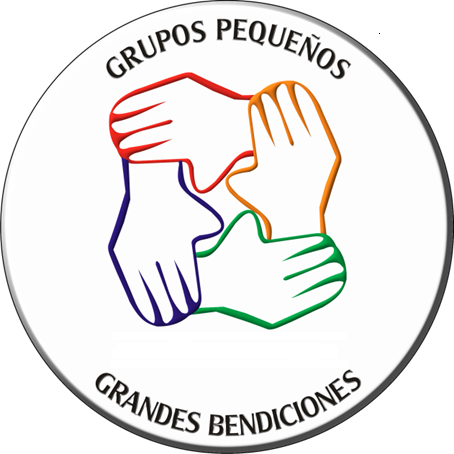 